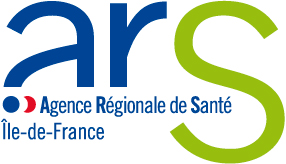 INTRODUCTIONPréalableAvant de débuter votre autoévaluation, nous vous invitons à télécharger la version 2017 du guide méthodologique CPOM sur le site Internet de l'ARSIF. Dans ce guide, vous y trouverez un chapitre relatif à la démarche d’évaluation et de renouvellement des engagements contractuels.ContexteLes établissements de santé ont contractualisé avec l’Agence régionale de santé un Contrat Pluriannuel d’Objectifs et de Moyens suite à la publication du Projet Régional de Santé (PRS) qui définit les grandes orientations en matière d’offre de soins en Ile-de-France. Ces contrats arrivant à échéance fin 2018, leur renouvellement est à prévoir.Après concertation avec les organismes franciliens de représentation des établissements de santé, l’Agence a défini les modalités pratiques d’évaluation et de renouvellement de ces contrats prévus aux articles L.6114-1 et D.6114-8 du Code de Santé Publique.Le CPOM de votre établissement a fait l'objet d'une négociation des objectifs prioritaires à atteindre sur la période 2014-2018.Avant d'entrer à nouveau en dialogue avec l'ARS, les établissements disposent au minimum de 3 mois pour procéder à l’évaluation de l’atteinte de leurs engagements. Cette évaluation doit être complétée d’une analyse des nouveaux enjeux et d’une proposition d’engagements à inscrire au prochain CPOM.  Pour faciliter sa réalisation et la traçabilité des échanges, l'ARS met à disposition des établissements une trame de "Rapport d’évaluation en vue du nouveau CPOM " reprenant les engagements précédemment conclus.Il est demandé à l'établissement de bien vouloir compléter ce rapport et le retourner par courriel à l’ARS avant le 30 septembre 2017, les coordonnées de vos interlocuteurs sur ce dossier vous ont été précédemment transmises par courrier de l’ARS.Ce rapport servira de point de départ au dialogue de gestion et sera complété par les parties au fur et à mesure des échanges.Côté pratiqueTous les champs sont modifiables.Il s’agit d’un document de travail ni contractuel, ni opposable.A l’issue du dialogue de gestion entre l’ARS et les établissements, les propositions  suivantes pourront être apportées et feront l’objet d’un nouveau CPOM :Reconduction d’un engagementAjout d’un engagementSuppression d’un engagementModification d’un engagement (objectif, indicateurs de suivi, valeurs cibles).Le CPOM est établi ensuite par l’ARS et transmis à l’établissement pour signature.IDENTIFICATION DES CONTRACTANTSENTRE : L'AGENCE REGIONALE DE SANTÉ D’ILE-DE-FRANCEReprésentée par	Christophe DevysFonction	Directeur GénéralAffaire suivie par : 	ET : Raison sociale	{Raison sociale}Statut juridique	{Statut juridique}Adresse	{Adresse}Code postal	{CP}Commune	{Commune}N° FINESS Juridique	{NoFiness}Représentée par 	{Représentant légal}Fonction	{Fonction}ci-après nommée	"structure"Affaire suivie par : 	agissant pour le compte du ou des site(s) géographique(s) suivant(s) :EVALUATION DES ENGAGEMENTS(Ci-après, 1 page par indicateur précédemment contractualisé)Réalisation des engagements inscrits au CPOM(valeurs réalisées à remplir par l’établissement)Analyse rétrospective sur la réalisation des engagements [date]DIAGNOSTIC STRUCTURE 	[Date] DIAGNOSTIC ARS 	[Date] DIAGNOSTIC PARTAGE ET PROPOSITIONS A RETENIR	[Date]PREPARATION DU NOUVEAU CPOMMéthodologie de priorisation des enjeuxCompte-tenu de l’étendue des thèmes pouvant faire l’objet d’engagements contractuels, l’enjeu consiste à parvenir à une priorisation forte des problématiques de chaque structure qui seront suivis au travers de seulement 3 à 10 objectifs et indicateurs sur 5 ans. Ainsi, l’ARS Ile-de-France propose de retenir la logique d’analyse suivante :Analyser la « santé » de la structure et donc sa pérennité en l’état (annexe 2) :L’établissement est-il dans une situation financière à risque ?Rencontre-t-il des difficultés majeures sur le plan de la sécurité des soins?Si OUI, alors privilégier des engagements à ce niveau, sinon continuerAnalyser les perspectives d’évolution de l’offre de soins au regard du PRS (annexe 1) :L’établissement peut-il contribuer à couvrir un besoin non couvert en matière d’offre de soins?L’établissement peut-il contribuer à améliorer un parcours de santé?L’établissement peut-il s’inscrire dans des projets de coopérations restructurants?L’établissement peut-il contribuer à développer les alternatives à l’hospitalisation complète?S’il est habilité ou associé au Service Public Hospitalier (SPH), ses obligations font-elles l’objet d’une déclinaison particulière à contractualiser ?Si OUI, alors privilégier des engagements à ce niveau, sinon continuerAnalyser les perspectives d’optimisation des processus internes d’organisation des soins et de management (annexe 3) :L’établissement peut-il améliorer la qualité de ses prises en charge?L’établissement peut-il améliorer la gestion de ses opérations (informatisation, outils de pilotage…)?L’établissement peut-il améliorer la gestion de ses ressources humaines?SI OUI, alors négocier des engagements à ce niveau.Mise en œuvre : cette proposition de hiérarchisation a vocation à guider les négociateurs dans leur raisonnement bien qu’en réalité il soit important de tenir compte de l’imbrication des thèmes entre eux (exemple : un plan de retour à l’équilibre financier ne peut être fait sans remettre en question le projet médical et organisationnel de l’établissement).Analyse prospective des enjeux et diagnostic de la situation actuelleDIAGNOSTIC STRUCTURE 	[Date] DIAGNOSTIC ARS 	[Date] DIAGNOSTIC PARTAGE ET PROPOSITIONS A RETENIR	[Date]Synthèse des enjeux et situation actuelle (à reporter dans le nouveau CPOM) 		[Date]Engagements proposés pour le nouveau contrat (à reporter dans le nouveau CPOM) 		[Date]*Indicateurs de suivi des engagements 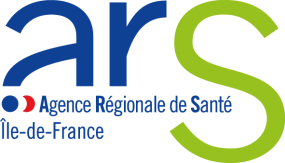 RAPPORT D’EVALUATION EN VUE DU NOUVEAU CPOM2017RAPPORT D’EVALUATION EN VUE DU NOUVEAU CPOM 2017FINESS Site géographiqueC.P.COMMUNExxxxxxxxxxxxxxxxxxxxxxxxxxxxRAPPORT D’EVALUATION EN VUE DU NOUVEAU CPOM 2017N° Finess de rattachement xxxxxN° Finess de rattachement xxxxxN° Finess de rattachement xxxxxN° Finess de rattachement xxxxxAnnexe – Orientation stratégique: xxxxxAnnexe – Orientation stratégique: xxxxxAnnexe – Orientation stratégique: xxxxxAnnexe – Orientation stratégique: xxxxxAnnexe – Orientation stratégique: xxxxxObjectif : xxxxxObjectif : xxxxxObjectif : xxxxxObjectif : xxxxxObjectif : xxxxxIndicateur de suivi : xxxxxxIndicateur de suivi : xxxxxxIndicateur de suivi : xxxxxxIndicateur de suivi : xxxxxxIndicateur de suivi : xxxxxxCible 2014Cible 2015Cible 2016Cible 2017Cible 2018xxxxxxxxxxRéalisé 2014Réalisé 2015Réalisé 2016Réalisé 2017 Réalisé 20181RAPPORT D’EVALUATION EN VUE DU NOUVEAU CPOM2017RAPPORT D’EVALUATION EN VUE DU NOUVEAU CPOM 2017RAPPORT D’EVALUATION EN VUE DU NOUVEAU CPOM 2017PositifNégatifOrigine interneFORCESFAIBLESSESOrigine externeOPPORTUNITÉSMENACESN° FINESS DE RATTACHEMENTANNEXEOBJECTIFS FIXES A LA STRUCTUREINDICATEURS DE SUIVI*VALEUR ET ANNEE DE REFERENCEVALEURS CIBLES VALEURS CIBLES VALEURS CIBLES VALEURS CIBLES VALEURS CIBLES N° FINESS DE RATTACHEMENTANNEXEOBJECTIFS FIXES A LA STRUCTUREINDICATEURS DE SUIVI*VALEUR ET ANNEE DE REFERENCE20182019202020212022INDICATEURS DE SUIVIMODES DE CALCULUNITÉS DE MESURESOURCESINDICATEURS DE SUIVIMODES DE CALCULUNITÉS DE MESURESOURCES